AKTIVNOST:  PRIČANJE PRIČEOPIS: POGLEDAJ SLIČICE PREMA REDNIM BROJEVIMA OD 1 DO 6.     2. ISPRIČAJ PRIČU, DJED I REPA, UZ POMOĆ SLIČICA. 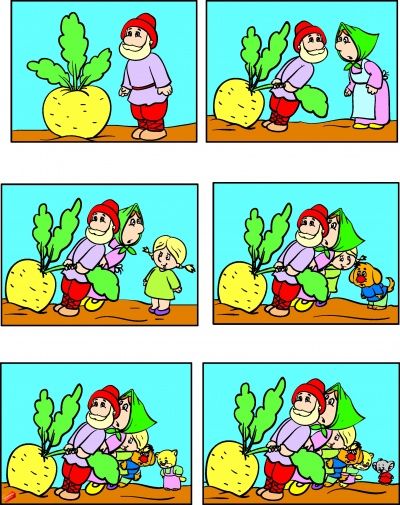 